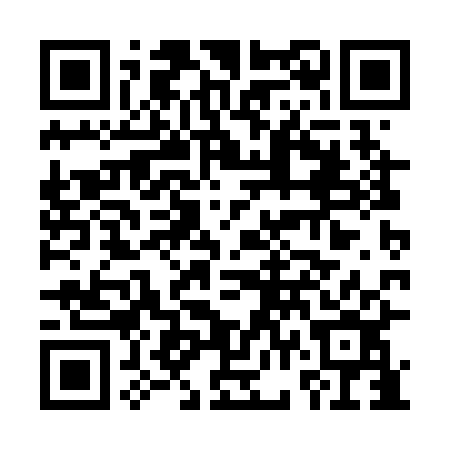 Prayer times for Bobruvka, Czech RepublicWed 1 May 2024 - Fri 31 May 2024High Latitude Method: Angle Based RulePrayer Calculation Method: Muslim World LeagueAsar Calculation Method: HanafiPrayer times provided by https://www.salahtimes.comDateDayFajrSunriseDhuhrAsrMaghribIsha1Wed3:165:3312:535:588:1310:212Thu3:135:3112:535:598:1510:233Fri3:105:2912:525:598:1610:264Sat3:075:2812:526:008:1810:285Sun3:045:2612:526:018:1910:316Mon3:015:2512:526:028:2110:347Tue2:585:2312:526:038:2210:368Wed2:555:2112:526:048:2410:399Thu2:525:2012:526:058:2510:4210Fri2:495:1812:526:068:2610:4511Sat2:465:1712:526:068:2810:4712Sun2:435:1512:526:078:2910:5013Mon2:395:1412:526:088:3110:5314Tue2:365:1312:526:098:3210:5615Wed2:365:1112:526:108:3310:5916Thu2:355:1012:526:118:3511:0117Fri2:355:0912:526:118:3611:0118Sat2:345:0712:526:128:3711:0219Sun2:345:0612:526:138:3911:0320Mon2:335:0512:526:148:4011:0321Tue2:335:0412:526:148:4111:0422Wed2:335:0312:526:158:4311:0423Thu2:325:0212:526:168:4411:0524Fri2:325:0112:536:178:4511:0525Sat2:325:0012:536:178:4611:0626Sun2:314:5912:536:188:4711:0727Mon2:314:5812:536:198:4911:0728Tue2:314:5712:536:198:5011:0829Wed2:304:5612:536:208:5111:0830Thu2:304:5512:536:218:5211:0931Fri2:304:5412:536:218:5311:09